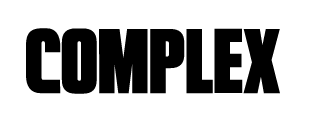 June 30, 2020https://www.complex.com/music/best-songs-2020-so-far/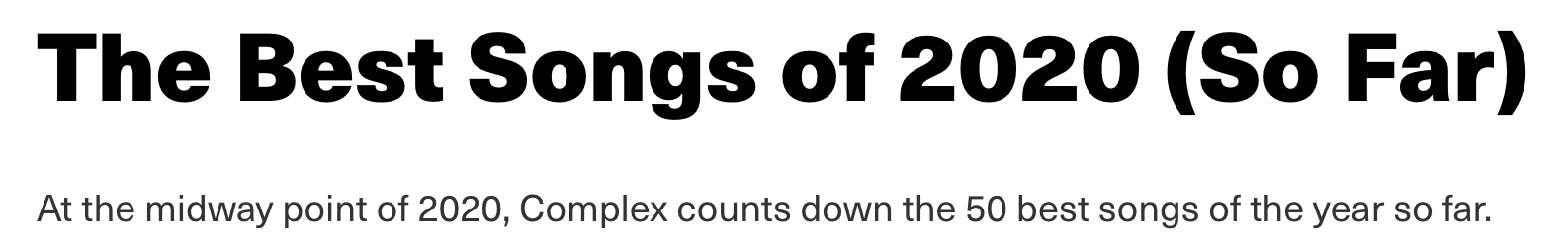 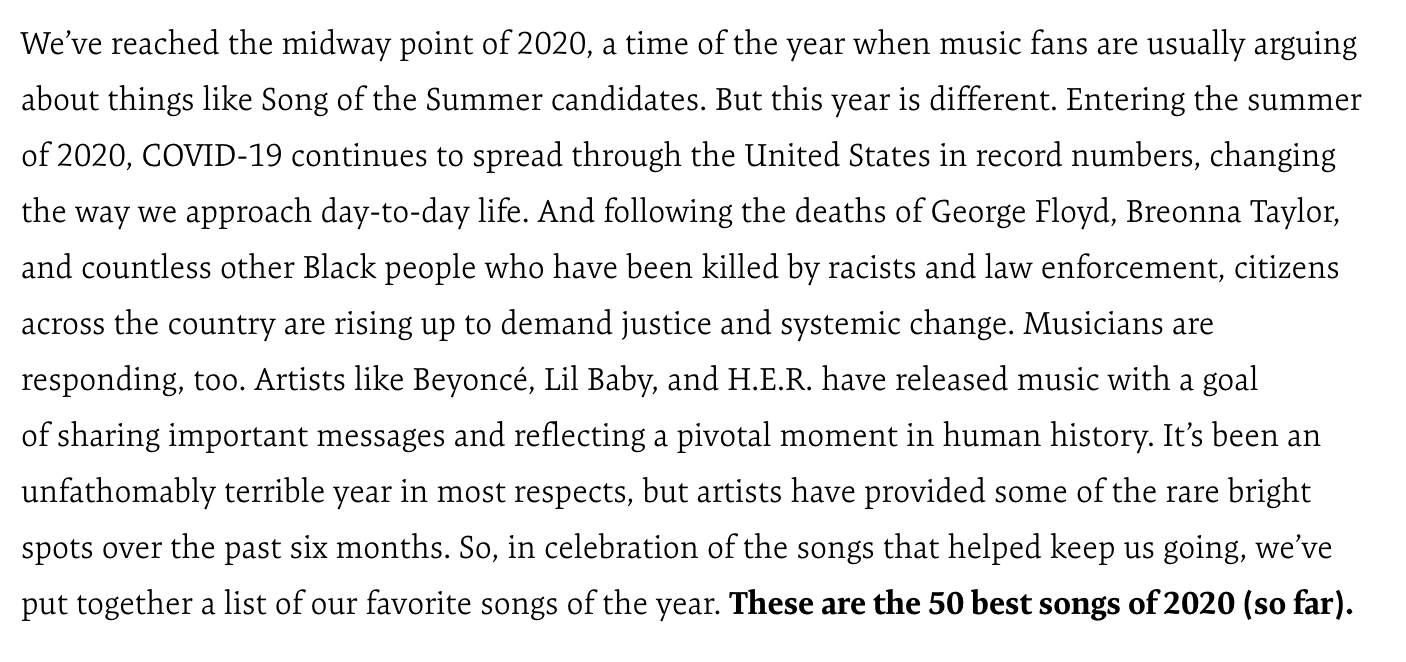 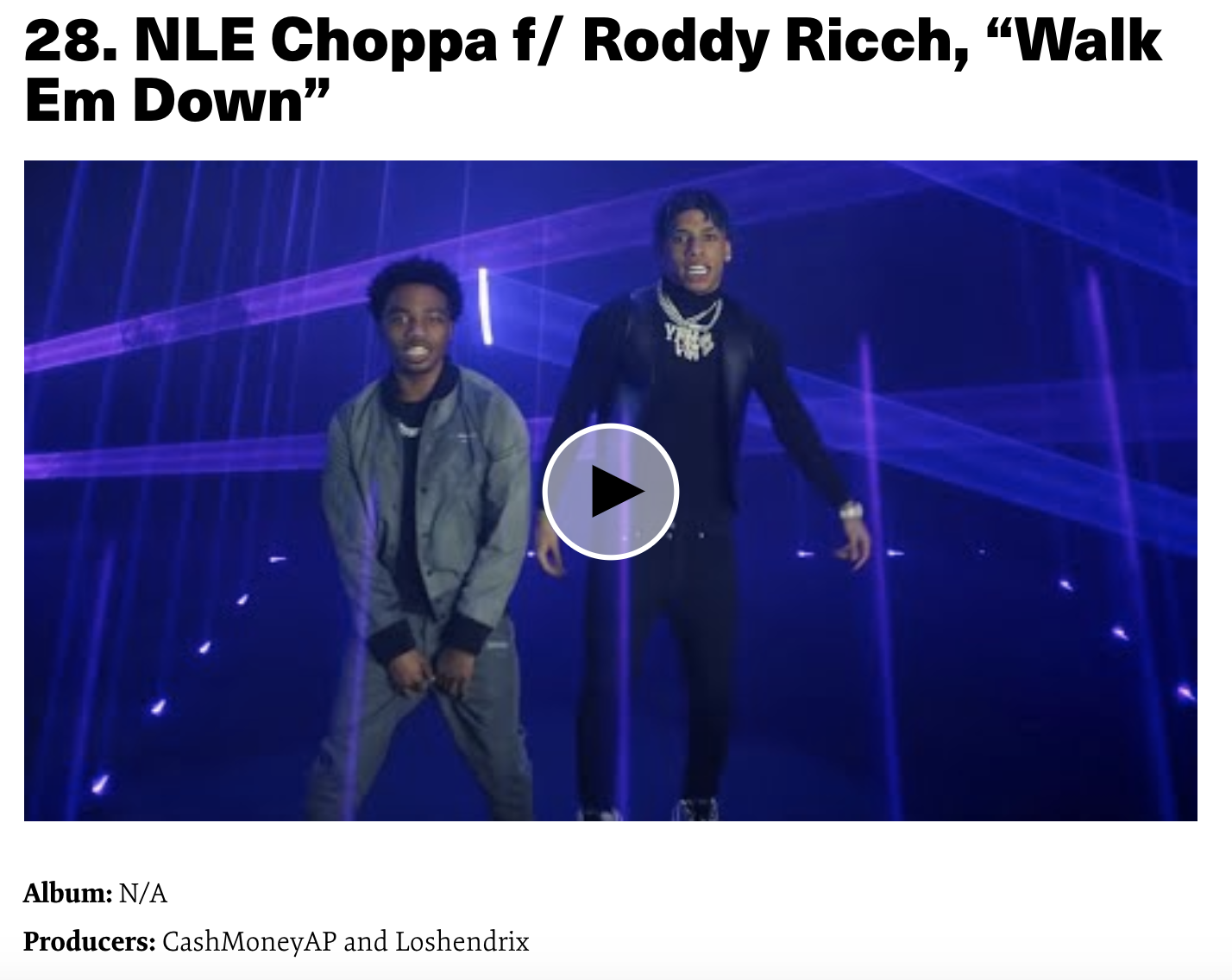 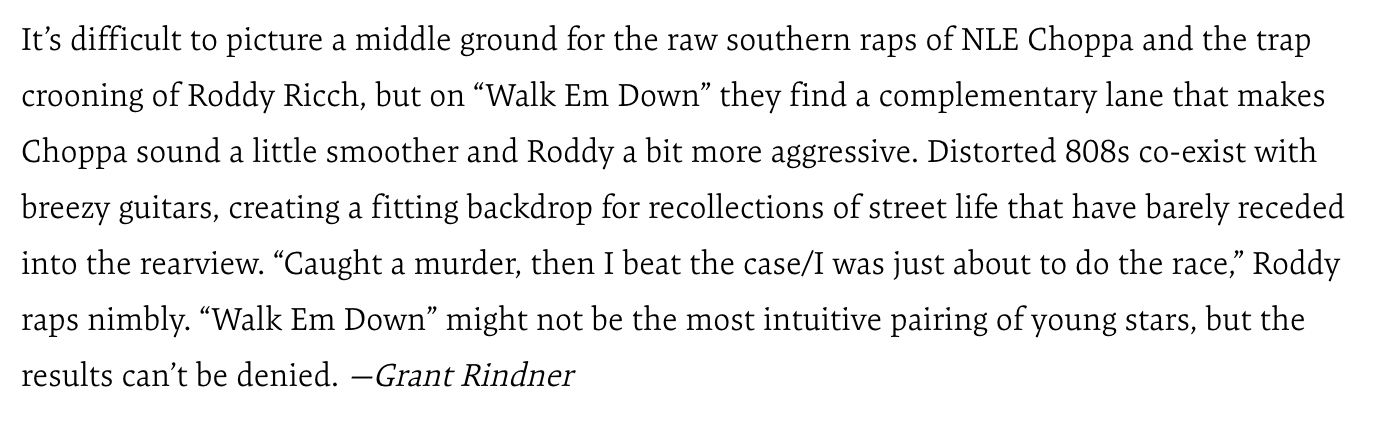 